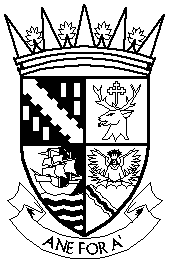  COUNCIL LICENSING BOARDLICENSING (SCOTLAND) ACT 2005 (as amended)CONFIRMATION OF SITE NOTICEA notice regarding an application for a premises licence or for variation of such a licence is required to be displayed for a period of not less than 21 days.  If the Licensing Board is not satisfied that this has taken place, it may order the display of the notice for a further 21 days.Should the notice, without any fault or intention of the applicant, be removed, obscured or defaced before the end of the 21 days for which it must be displayed, the applicant must take reasonable steps for its protection and if need be its replacement.  If this has happened, the applicant must note it and set out what he or she has done to correct the situation (in the box below).CONFIRMATION OF DISPLAY OF NOTICEFull name of Applicant/Agent & address(include postcode)Name & Address of premises (include postcode)I (Full name of applicant)confirm that a notice regarding an application for a premises licence/variation of such a licence has been displayed as prescribed for a period of not less than 21 days.The dates of display beingApplicant’s/Agent’s SignatureDate